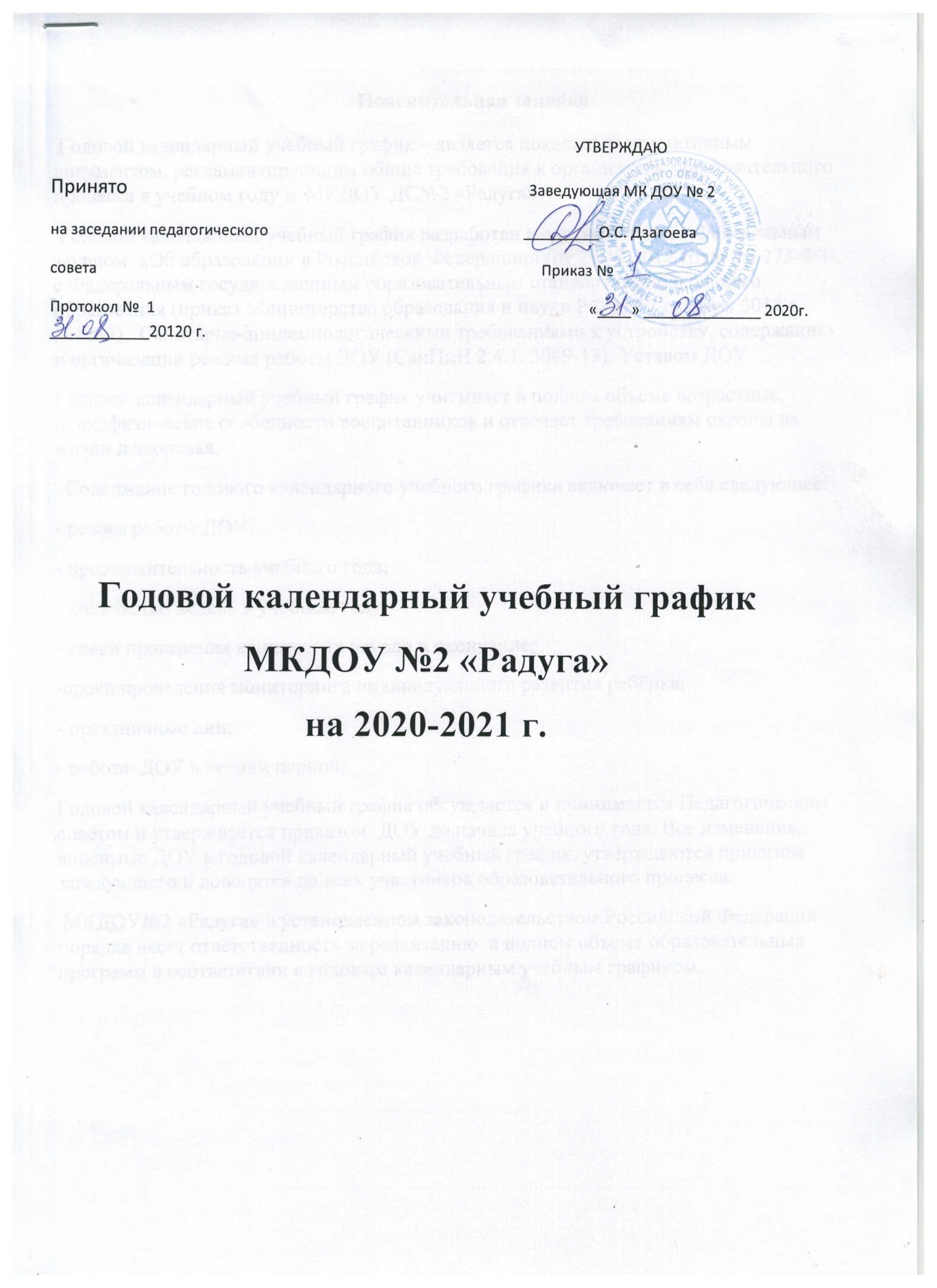                                          Пояснительная записка Годовой календарный учебный график – является локальным нормативным документом, регламентирующим общие требования к организации образовательного процесса в учебном году в  МКДОУ ДС№2 «Радуга» Годовой календарный учебный график разработан в соответствии с:  Федеральным законом  «Об образовании в Российской Федерации» (от 29.12.2012 года   № 273-ФЗ), с Федеральным государственным образовательным стандартом дошкольного образования (приказ Министерства образования и науки РФ от 17 октября 3013 г. №1155),  Санитарно-эпидемиологическими требованиями к устройству, содержанию и организации режима работы ДОУ (СанПиН 2.4.1. 3049-13), Уставом ДОУ.Годовой календарный учебный график учитывает в полном объеме возрастные, психофизические особенности воспитанников и отвечает требованиям охраны их жизни и здоровья.   Содержание годового календарного учебного графика включает в себя следующее:- режим работы ДОУ;- продолжительность учебного года; - количество недель в учебном году;- сроки проведения каникул, их начало и окончание;-сроки проведения мониторинга индивидуального развития ребёнка;- праздничные дни;- работа  ДОУ в летний период.Годовой календарный учебный график обсуждается и принимается Педагогическим советом и утверждается приказом  ДОУ до начала учебного года. Все изменения, вносимые ДОУ в годовой календарный учебный график, утверждаются приказом заведующего и доводятся до всех участников образовательного процесса.     МКДОУ№2 «Радуга» в установленном законодательством Российской Федерации порядке несет ответственность за реализацию  в полном объеме образовательных программ в соответствии с годовым календарным учебным графиком.Годовой календарный учебный графикна 2020– 2021учебный годНачало учебного года: 01.09.2020г.Окончание учебного года: 30.05.2021г.Продолжительность учебной недели: 6 дней (Понедельник –пятница)Продолжительность учебного года: 34неделиЛетний оздоровительный период: с 01.06.2021г. по 01.08.2021 г.Режим работы ДОУ в учебном году: с 8.00 до 17.00Режим работы ДОУ в летний оздоровительный период: с 8.00 до 17.00График каникул:Зимние каникулы: 01.01.2020 г. – 09.01.2021 г.Летне-оздоровительные каникулы-01.06.2020-31.08.2021гМониторинг индивидуального развития ребёнка- с 02.09. 2020г. по 16.09.2020 г.- 13.04.2021 г. по 30.04.2021 г.Праздничные (выходные) дни в соответствии с производственным календарём в 2020- 2021 году4 ноября - День народного единства1, 2, 3, 4, 5, 6 и 8 января - Новогодние каникулы
7 января - Рождество Христово
23 февраля - День защитника Отечества
8 марта - Международный женский день
1 мая - Праздник Весны и Труда
9 мая - День Победы                             12 июня - День России
Минимальный перерыв между НОД: 10 минут. Возрастные группы1 младшая группа1Средняя группа1Старшая группа1Подготовительная1Непрерывно образовательная деятельностьМладшая группаСредняя группаСтаршая группаПодготовительная группаНачало НОД9.009.009.009.00Окончание НОД9.409.509.5510.10Регламентация образовательного процесса на один день3-2 занятия по 15 минут3-2занятия по 20 минут3-2 занятия по 25  минут3 занятия по 30 минутНедельная образовательная нагрузка, НОД12131315Объем недельной образовательной нагрузки (НОД)2ч 45мин3ч25мин6ч 15мин8ч30мин